Танец «Крошки-снежинки» 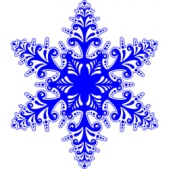 Девочки 3-4 года1. 	Крошки белые снежинки,Тихо кружатся, летят.На дорожки, на тропинки,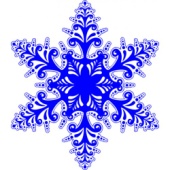 Рассыпаются, блестят.(Идут по кругу)Проигрыш.(медленно кружатся)2. 	Ветер легкие снежинкиЗа собою в путь зовет!Плавно, плавно их качает,Песню вьюжную поет!(руки поочередно вверх-вниз)Проигрыш.(медленно кружатся)3. 	Ночь шагает по тропинке,В небе звездочки блестят!Крошки белые снежинкиУлеглись и крепко спят!(присели, спят)Проигрыш.(медленно кружатся)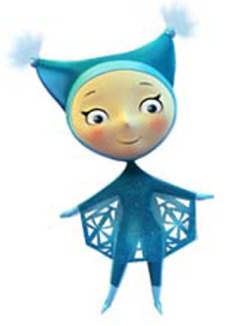 